ВЕСТНИК сельского поселения Печинено12+       № 29 (167)     25  декабря  2015 годаОФИЦИАЛЬНОЕ ОПУБЛИКОВАНИЕ  РОССИЙСКАЯ ФЕДЕРАЦИЯ       САМАРСКАЯ ОБЛАСТЬМУНИЦИПАЛЬНЫЙ РАЙОН Богатовский СОБРАНИЕ ПРЕДСТАВИТЕЛЕЙ СЕЛЬСКОГО ПОСЕЛЕНИЯ Печинено  РЕШЕНИЕ от 24.12.2015    года         № 19О внесении изменений в  Положение «О денежном содержании лиц, замещающих  должности муниципальной службы  сельского поселения Печинено муниципального района Богатовский  Самарской области»В соответствии с Уставом сельского поселения Печинено муниципального района Богатовский Самарской области, Собрание Представителей сельского поселения Печинено муниципального района Богатовский Самарской областиРЕШИЛО:1. Внести изменения в Положение «О денежном содержании лиц, замещающих  должности муниципальной службы сельского поселения Печинено муниципального района Богатовский Самарской области», утвержденное Решением собрания представителей сельского поселения Печинено муниципального района Богатовский Самарской области от 14.11.2013 года №6  и изложить приложение №1 к настоящему Положению в следующей редакции: Должностные оклады  по должностям муниципальной службы  сельского поселения Печинено  муниципального района Богатовский Самарской области2.Признать утратившим силу Решение Собрания представителей сельского поселения Печинено муниципального района Богатовский Самарской области от 22.12.2014    года         № 27 «О внесении изменений в  Положение «О денежном содержании лиц, замещающих  должности муниципальной службы  сельского поселения Печинено муниципального района Богатовский  Самарской области». 3. Опубликовать настоящее решение в газете «Вестник сельского поселения Печинено».4.Настоящее Решение вступает в силу с 1 января 2016годаПредседатель собрания представителей  сельского поселения Печинено муниципального района БогатовскийСамарской области		 				О.А. ЮдаковаРОССИЙСКАЯ ФЕДЕРАЦИЯ САМАРСКАЯ ОБЛАСТЬ МУНИЦИПАЛЬНЫЙ РАЙОН БогатовскийСОБРАНИЕ ПРЕДСТАВИТЕЛЕЙ СЕЛЬСКОГО ПОСЕЛЕНИЯ Печинено РЕШЕНИЕ  от 24.12.2015          года    № 20  О передаче осуществления части  полномочий по вопросу  организации библиотечного обслуживания населения, комплектования и обеспечения сохранности библиотечных фондов библиотек поселения, создания условий для организации досуга и обеспечения жителей поселения услугами организаций культуры, сохранения, использования и популяризации объектов культурного наследия (памятников истории и культуры), находящихся в собственности поселения, охраны объектов культурного наследия (памятников истории и культуры) местного (муниципального) значения, расположенных на территории поселения, создания условий для развития местного традиционного народного художественного творчества, участия в сохранении, возрождении и развитии народных художественных промыслов в поселении, организации и осуществлении мероприятий по работе с детьми и молодежью в сельском поселении Печинено.   Руководствуясь  Бюджетным кодексом РФ, статьей 15 Федерального закона от 6 октября 2003 года №131-ФЗ «Об общих принципах организации местного самоуправления в Российской Федерации», статьей 10 Устава сельского поселения Печинено, Собрание представителей сельского поселения Печинено муниципального района Богатовский Самарской области, РЕШИЛО:       1.Передать муниципальному району Богатовский Самарской области  часть полномочий по вопросу организации библиотечного обслуживания населения, комплектования и обеспечения сохранности библиотечных фондов библиотек поселения, создания условий для организации досуга и обеспечения жителей поселения услугами организаций культуры, сохранения, использования и популяризации объектов культурного наследия (памятников истории и культуры), находящихся в собственности поселения, охраны объектов культурного наследия (памятников истории и культуры) местного (муниципального) значения, расположенных на территории поселения, создания условий для развития местного традиционного народного художественного творчества, участия в сохранении, возрождении и развитии народных художественных промыслов в поселении, организации и осуществлении мероприятий по работе с детьми и молодежью в сельском поселении Печинено.          2.Поручить Главе сельского поселения Печинено муниципального района Богатовский Самарской области заключить соглашение с муниципальным районом Богатовский Самарской области о передаче на один год полномочий по решению вопросов местного значения, отнесенные к компетенции сельского поселения Печинено муниципального района Богатовский Самарской области по вопросу  организации библиотечного обслуживания населения, комплектования и обеспечения сохранности библиотечных фондов библиотек поселения, создания условий для организации досуга и обеспечения жителей поселения услугами организаций культуры, сохранения, использования и популяризации объектов культурного наследия (памятников истории и культуры), находящихся в собственности поселения, охраны объектов культурного наследия (памятников истории и культуры) местного (муниципального) значения, расположенных на территории поселения, создания условий для развития местного традиционного народного художественного творчества, участия в сохранении, возрождении и развитии народных художественных промыслов в поселении, организации и осуществлении мероприятий по работе с детьми и молодежью в сельском поселении Печинено.   3.Переданные полномочия осуществляются за счет субвенций, предоставляемых из бюджета поселения в бюджет муниципального района и составляют на 2016 год 2217446 рублей.4.Настоящее Решение вступает в силу с 1 января 2016 года.Председатель Собрания представителей Сельского поселения Печинено муниципального района БогатовскийСамарской области 	О.А. ЮдаковаРОССИЙСКАЯ ФЕДЕРАЦИЯ САМАРСКАЯ ОБЛАСТЬ МУНИЦИПАЛЬНЫЙ РАЙОН БогатовскийМуниципальное казенное учреждение СОБРАНИЕ ПРЕДСТАВИТЕЛЕЙ СЕЛЬСКОГО ПОСЕЛЕНИЯ Печинено РЕШЕНИЕ  от 24.12.2015 года    № 21 О передаче осуществления части  полномочий по вопросу исполнения бюджета сельского поселения Печинено муниципального района Богатовский Самарской областиРуководствуясь Бюджетным кодексом РФ, статьей 15 Федерального закона от 6 октября 2003 года №131-ФЗ «Об общих принципах организации местного самоуправления в Российской Федерации», Статьей 10 Устава сельского поселения Печинено, Собрание представителей сельского поселения Печинено муниципального района Богатовский Самарской области РЕШИЛО:Передать муниципальному району Богатовский Самарской области  часть полномочий по  исполнению бюджета сельского поселения Печинено муниципального района Богатовский Самарской области.Поручить Главе сельского поселения Печинено муниципального района Богатовский Самарской области заключить соглашение с муниципальным районом Богатовский Самарской области о передаче на один год полномочий по решению вопросов местного значения, отнесенные к компетенции сельского поселения Печинено муниципального района Богатовский Самарской области  по вопросу исполнения бюджета  сельского поселения   Печинено муниципального района Богатовский Самарской области.Переданные полномочия осуществляются за счет субвенций, предоставляемых из бюджета поселения в бюджет муниципального района и составляют на 2016 год 42711 рублей.Настоящее Решение вступает в силу с 1 января 2016 года.Председатель Собрания представителей сельского поселения Печинено муниципального района Богатовский Самарской области 	                         О.А. ЮдаковаРОССИЙСКАЯ ФЕДЕРАЦИЯ САМАРСКАЯ ОБЛАСТЬ МУНИЦИПАЛЬНЫЙ РАЙОН Богатовский Муниципальное казенное учреждение СОБРАНИЕ ПРЕДСТАВИТЕЛЕЙ СЕЛЬСКОГО ПОСЕЛЕНИЯ Печинено РЕШЕНИЕ  от 24.12.2015 года    №   22О передаче осуществления части  полномочий по вопросу участия в предупреждении и ликвидации  последствий чрезвычайных ситуаций в границах сельского поселения Печинено. Руководствуясь  Бюджетным кодексом РФ, статьей 15 Федерального закона от 6 октября 2003 года №131-ФЗ «Об общих принципах организации местного самоуправления в Российской Федерации», статьей 10 Устава сельского поселения Печинено, Собрание представителей сельского поселения Печинено муниципального района Богатовский Самарской области, РЕШИЛО:Передать муниципальному району Богатовский Самарской области  часть полномочий по вопросу участия в предупреждении и ликвидации  последствий чрезвычайных ситуаций в границах сельского поселения Печинено муниципального района Богатовский Самарской области.Поручить Главе сельского поселения Печинено муниципального района Богатовский Самарской области заключить соглашение с муниципальным районом Богатовский Самарской области о передаче на один год полномочий по решению вопросов местного значения, отнесенные к компетенции сельского поселения Печинено муниципального района Богатовский Самарской области, по вопросу  участия в предупреждении и ликвидации  последствий чрезвычайных ситуаций в границах сельского поселения Печинено муниципального района Богатовский Самарской области.Переданные полномочия осуществляются за счет субвенций, предоставляемых из бюджета поселения в бюджет муниципального района и составляют на 2016 год 35031 рублей.Настоящее Решение вступает в силу с 1 января 2016 года.Председатель Собрания представителей сельского поселения Печинено муниципального района БогатовскийСамарской области 	О.А. ЮдаковаРОССИЙСКАЯ ФЕДЕРАЦИЯ САМАРСКАЯ ОБЛАСТЬ МУНИЦИПАЛЬНЫЙ РАЙОН БогатовскийМуниципальное казенное   учреждение СОБРАНИЕ ПРЕДСТАВИТЕЛЕЙ СЕЛЬСКОГО ПОСЕЛЕНИЯ Печинено ТРЕТЬЕГО  СОЗЫВА 	    РЕШЕНИЕ                 	от 24.12.2015 года    №  23О бюджете сельского поселения Печинено муниципального района Богатовский Самарской области на 2016 год и плановый период 2017-2018 гг.	 Руководствуясь Федеральным законом Российской Федерации от 06.10.2003 г. № 131-ФЗ «Об общих принципах организации местного самоуправления в Российской Федерации», Бюджетным Кодексом Российской Федерации, Уставом сельского поселения Печинено муниципального района Богатовский Самарской области, Положением о бюджетном устройстве и бюджетном процессе сельского поселения Печинено муниципального района Богатовский Самарской области, Собрание представителей сельского поселения Печинено муниципального района Богатовский Самарской области РЕШИЛО:Статья 1.1. Принять бюджет сельского поселения Печинено муниципального района Богатовский Самарской области на 2016 год и плановый период 2017-2018 гг.2. Принять основные характеристики бюджета сельского поселения Печинено муниципального района Богатовский Самарской области на 2016 год:- общий объем доходов – 8147 тысяч  рублей- общий объем расходов – 8147 тысяч рублей-  дефицит — 0  тысяч рублей3. Принять основные характеристики бюджета сельского поселения Печинено муниципального района Богатовский Самарской области на 2017год:- общий объем доходов –  10600  тысяч  рублей- общий объем расходов – 10600 тысяч  рублей-  дефицит — 0 рублей4. Принять основные характеристики бюджета сельского поселения Печинено муниципального района Богатовский Самарской области на 2018 год:- общий объем доходов – 11700  тысяч рублей- общий объем расходов – 11700  тысяч рублей - дефицит  - 0  тысяч рублейСтатья 2.           Принять общий объём условно утверждённых расходов:           - на 2016 год – 266 тысяч  рублей            - на 2017 год -  557 тысяч  рублей            Статья 3.            Принять общий объём бюджетных ассигнований, направленных на исполнение публичных нормативных обязательств в 2016 году в сумме 0  тысяч рублей.  Статья 4.Принять  перечень главных администраторов доходов  сельского  поселения Печинено муниципального района Богатовский Самарской области на 2016 год  согласно приложению №1.Статья 5.Принять  источники финансирования дефицита бюджета сельского поселения Печинено муниципального района Богатовский Самарской области на 2016 год согласно приложению №  2.Статья 6. Принять распределение бюджетных ассигнований по разделам, подразделам, целевым статьям и видам расходов бюджета сельского поселения Печинено  на 2016  год  согласно приложению  № 3 к настоящему Решению.Статья 7.Принять распределение бюджетных ассигнований по разделам, подразделам, целевым статьям и видам расходов бюджета сельского поселения Печинено  на  плановый период 2017-2018 гг. согласно приложению  № 4 к настоящему Решению.Статья 8.Принять ведомственную структуру расходов бюджета сельского поселения Печинено на 2016 год согласно приложению № 5 к настоящему Решению.Статья 9. Принять ведомственную структуру расходов бюджета сельского поселения Печинено на 2017-2018 годы согласно приложению № 6 к настоящему Решению.Статья 10.Установить в расходной части бюджета сельского поселения Печинено резервный фонд: на 2016 год в сумме  100 тысяч  рублейна 2017 год в сумме  220 тысяч  рублейна 2018 год в сумме  240 тысяч  рублейСтатья 11.Принять объём бюджетных ассигнований дорожного фонда:- на 2016 год   2442 тысяч  рублей- на 2017 год   2000 тысяч рублей- на 2018 год   2200 тысяч  рублейСтатья 12.1. Принять объём безвозмездных поступлений в доход бюджета сельского поселения Печинено:в 2016 году в сумме -  4428  тысяч  рублейв 2017 году в сумме -  4880 тысяч  рублейв 2018 году в сумме - 5370  тысяч  рублей2. Объём дотаций на поддержку мер по обеспечению сбалансированности бюджета поселения Печинено:- на 2016 год в сумме  965  тысяч  рублей- на 2017 год  в сумме  1850 тысяч  рублей- на 2018 год  в сумме  2030 тысяч  рублей 3. Объём дотаций на  выравнивание бюджетной обеспеченности сельского поселения Печинено из бюджета муниципального района Богатовский:- на 2016 год в сумме  1407 тысяч  рублей- на 2017 год в сумме  540 тысяч  рублей- на 2018 год в сумме  590 тысяч  рублей4. Объём субсидии местным бюджетам для софинансирования расходных обязательств по вопросам местного значения, предоставляемых с учётом выполнения показателей социально-экономического развития:-  на 2016 год в сумме  1641 тысяч  рублей- на 2017 год в сумме 3300 тысяч  рублей- на 2018 год в сумме  3600 тысяч рублей5. Принять объём межбюджетных трансфертов, предоставляемых другим бюджетам:в 2016 году в сумме  -   2295 тысяч  рублейв 2017 году в сумме  -  2670 тысяч  рублейв 2018 году в сумме -   2930 тысяч  рублейСтатья 13.1.Установить предельный объём муниципального долга  сельского поселения Печинено:            - в 2016 году в сумме 0  тысяч рублей            - в 2017 году в сумме 0 тысяч рублей            - в 2018 году в сумме  0  тысяч рублей            2. Установить верхний предел муниципального долга сельского поселения Печинено: - на 1 января 2017 года в сумме 0 рублей, в том числе верхний предел долга по муниципальным гарантиям в сумме 0 рублей. - на 1 января 2018 года в сумме о рублей, в том числе верхний предел долга по муниципальным гарантиям в сумме 0 рублей.            - на 1 января 2019 года в сумме 0 рублей, в том числе верхний предел долга по муниципальным гарантиям в сумме 0 рублей.            3. Установить предельный объём расходов на обслуживание муниципального долга сельского поселения Печинено:            - в 2016 году в сумме 0 рублей            - в 2017 году в сумме 0 рублей            - в 2018 году в сумме 0 рублейСтатья 14.1. Установить источники внутреннего финансирования дефицита бюджета сельского поселения Печинено на 2016 год согласно приложению № 7 к настоящему Решению.2.  Установить источники внутреннего финансирования дефицита бюджета сельского поселения Печинено на плановый период 2017-2018 гг. согласно приложению № 8 к настоящему Решению.Статья 15.Принять  программы муниципальных внутренних заимствований сельского поселения Печинено на 2016-2018 года  согласно приложению № 9 к настоящему Решению.Статья 16.Принять программы муниципальных гарантий сельского поселения Печинено муниципального района Богатовский Самарской области на 2016-2018 годы согласно приложению № 10 к настоящему Решению.Статья.17.Установить, что при исполнении бюджета сельского поселения на 2016 год и плановый период 2017 и 2018 годов, показатели бюджетной росписи бюджета утверждаются только на 2016 год.Статья 18.Опубликовать настоящее Решение в газете «Вестник сельского поселения Печинено»Председатель Собрания представителей  сельского поселения Печинено муниципального района Богатовский Самарской области                                                                                                 О.А. Юдакова Приложение № 1 к Решению муниципального казённого учрежденияСобрание представителей сельского поселения Печиненомуниципального района Богатовский Самарской области № 23    от 24.12.2015  годаПеречень главных администраторов  доходов сельского поселения  Печинено муниципального района Богатовский Самарской области               Приложение № 2 к Решению муниципального казённого учреждения Собрание представителей сельского поселения Печинено муниципального района Богатовский Самарской области№ 23     от 24.12.2015  годаИсточники финансирования дефицита бюджета  сельского поселения  Печинено муниципального района Богатовский Самарской области на 2016 годПриложение   № 3 к Решению муниципального казённого учреждения Собрание представителей сельского поселения Печинено муниципального района Богатовский Самарской области  № 23   от 24.12.2015      годаРаспределениебюджетных ассигнований по целевым статьям (муниципальным программам сельского поселения Богатое и непрограммным направлениям деятельности), группам и подгруппам видов расходов классификации расходов бюджета сельского поселения Печинено  на 2016 годПриложение   № 4 к Решению муниципального казённого учреждения Собрание представителей сельского поселения Печинено муниципального района Богатовский Самарской области  № 23  от 24.12.2015         годаРаспределение Бюджетных ассигнований по разделам, подразделам, целевым статьям и видам расходов  бюджета сельского поселения Печинено на плановый период 2017-2018 гг.  Приложение   № 5 к Решению муниципального казённого учреждения Собрание представителей сельского поселения Печинено муниципального района Богатовский Самарской области №  23 от   24.12.2015  года Ведомственная структура расходов бюджета поселения Печинено на 2016 г                                                                                                            тысяч рублей Приложение   № 6 к Решению муниципального казённого учреждения Собрание представителей сельского поселения Печинено муниципального района Богатовский Самарской области № 23 от 24.12.2015      годаВедомственная структура расходов бюджетов сельского поселения Печинено на плановый период2017-2018 годытысяч рублей   Приложение № 7 к Решению муниципального казённого учреждения Собрание представителей сельского поселения Печинено муниципального района Богатовский Самарской области                                                                                                  № 23   от 24.12.2015 года       Источники внутреннего финансирования дефицита бюджета  сельского поселения Печиненомуниципального района Богатовский Самарской области на 2016 годПриложение № 8 к Решению муниципального казённого учреждения Собрание представителей сельского поселения Печинено муниципального района Богатовский Самарской области№  23  от 24.12.2015  года                                                                                                                                                                                 Источники внутреннего финансирования дефицита бюджета сельского поселения Печинено муниципального района Богатовский  Самарской области на плановый период 2017-2018 гг.Программа муниципальных внутренних заимствований сельского поселения Печинено муниципального района Богатовский Самарской области на 2016 год и на плановый период 2017 и 2018 годы.Программа муниципальных внутренних заимствований сельского поселения Печиненомуниципального района Богатовский Самарской области на 2016 годтысяч рублейПрограмма муниципальных внутренних заимствований сельского поселения Печиненомуниципального района Богатовский Самарской области на 2017 годтысяч рублей Программа муниципальных внутренних заимствований сельского поселения Печиненомуниципального района Богатовский Самарской области на 2018 годтысяч рублей Программа муниципальных гарантий сельского поселения Печинено муниципального района Богатовский Самарской области на 2016 год и на плановый период 2017 и 2018 годы.Программа муниципальных гарантий сельского поселения Печинено муниципального района Богатовский Самарской области на 2016 годПрограмма муниципальных гарантий  сельского поселения Печинено муниципального района Богатовский Самарской области на 2017 годПрограмма муниципальных гарантий сельского поселения Печинено муниципального района Богатовский Самарской области на 2018 годРОССИЙСКАЯ ФЕДЕРАЦИЯ САМАРСКАЯ ОБЛАСТЬ МУНИЦИПАЛЬНЫЙ РАЙОН Богатовский Муниципальное казенное   учреждениеСОБРАНИЕ ПРЕДСТАВИТЕЛЕЙ СЕЛЬСКОГО ПОСЕЛЕНИЯ Печинено ТРЕТЬЕГО  СОЗЫВ  РЕШЕНИЕ                  	от 24.12.2015 года    №  24О премировании  Главы сельского поселения Печинено муниципального района Богатовский Самарской области  по результатам работы за 2015 годВ соответствии с Федеральным законом «Об общих принципах организации местного самоуправления» от 06.10.2003 № 131-ФЗ, на основании Закона Самарской области от 10.07.2008 № 67-ГД «О гарантиях осуществления полномочий депутата, члена выборного органа местного самоуправления, выборного должностного лица местного самоуправления в Самарской области», Устава сельского поселения Печинено муниципального района Богатовский Самарской области Собрание Представителей сельского поселения Печинено  муниципального района Богатовский Самарской областиРЕШИЛО:Премировать Главу сельского поселения Печинено муниципального района Богатовский Самарской области за 2015 год в размере одного месячного содержания.Опубликовать настоящее решение в газете «Вестник сельского поселения Печинено»Решение вступает в силу со дня опубликования.Председатель Собрания представителей  сельского поселения Печинено муниципального района Богатовский Самарской области                                                                        О.А. Юдакова Совсем немного осталось нам дождаться,
Когда наступит праздник – Новый год,
Мы встретим цифру две тысячи шестнадцать,
И пусть она нас всех не подведёт,
 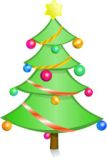 Пускай успех сулит и достижения,
Пусть счастье множит она в сотни раз,
Чтоб этот год был лучшим без сомнения,
Чтоб получилось всё у каждого из нас! Администрация сельского поселения Печинено поздравляет с новым 2016 годом!Счастья, радости, успехов в Новом году!Учредители: Собрание представителей сельского поселения Печинено муниципального района Богатовский Самарской области, Администрация сельского поселения Печинено муниципального района Богатовский Самарской области, Решение №3 от 19.03.08 года. Село Печинено, улица Советская, д. 1, Главный редактор Горшкова Е.Н. Телефон 3-55-30. Тираж 150 экземпляров. Бесплатно  Группа муниципальных должностейДолжностьДолжностной оклад(руб.)Младшая  муниципальная должностьбухгалтер7200Младшая  муниципальная должностьСпециалист 2 категории7200Код админис.Код БКНаименование платежа225муниципальное казённое учреждение Администрация сельского поселения Печинено муниципального района Богатовский Самарской области1 11 05013 10 0000 120Доходы, получаемые в виде арендной платы за земельные участки, государственная собственность на которые не разграничена и которые расположены в границах поселений, а также средства от продажи права на заключение договоров аренды указанных земельных участков1 11 05025 10 0000 120Доходы, получаемые в виде арендной платы, а также средства от продажи права на заключение договоров аренды за земли, находящиеся в собственности поселений ( за исключением земельных участков муниципальных автономных учреждений) 1 11 05035 10 0000 120Доходы от сдачи в аренду имущества, находящегося в оперативном управлении  органов управления поселений и созданных ими учреждений (за исключением имущества муниципальных бюджетных и автономных учреждений)1 11 08050 10 0000 120Средства, получаемые от передачи имущества, находящегося в собственности поселений (за исключением имущества муниципальных бюджетных и  автономных учреждений, а также имущества муниципальных унитарных предприятий, в том числе казенных), в залог, в доверительное управление1 11 09045 10 0000 120Прочие поступления от использования имущества, находящегося в собственности поселений (за исключением имущества муниципальных бюджетных и  автономных учреждений, а также имущества муниципальных унитарных предприятий, в том числе казенных)1 14 02052 10 0000 410Доходы от реализации имущества, находящегося в оперативном управлении учреждений, находящихся в ведении органов управления поселений (за исключением имущества муниципальных бюджетных и бюджетных и автономных учреждений), в части реализации основных средств по указанному имуществу1 14 02053 10 0000 410Доходы от реализации иного имущества, находящегося в собственности поселений (за исключением имущества муниципальных бюджетных и  автономных учреждений, а также имущества муниципальных унитарных предприятий, в том числе казенных), в части реализации основных средств по указанному имуществу1 14 02053 10 0000 440Доходы от реализации иного имущества, находящегося в собственности поселений (за исключением имущества муниципальных бюджетных и  автономных учреждений, а также имущества муниципальных унитарных предприятий, в том числе казенных), в части реализации материальных запасов по указанному имуществу1 14 03050 10 0000 410Средства от распоряжения и реализации конфискованного и иного имущества, обращенного в доходы поселений (в части реализации основных средств по указанному имуществу)1 14 03050 10 0000 440Средства от распоряжения и реализации конфискованного и иного имущества, обращенного в доходы поселений (в части реализации материальных запасов по указанному имуществу)1 14 04050 10 0000 420Доходы от продажи нематериальных активов, находящихся в собственности поселений1 14 06013 10 0000 430Доходы от продажи земельных участков, государственная собственность на которые не разграничена и которые расположены в границах поселений1 14 06025 10 0000 430Доходы от продажи земельных участков, находящихся в собственности поселений (за исключением земельных участков муниципальных бюджетных и автономных учреждений)1 17 05050 10 0000 180Прочие неналоговые доходы бюджетов поселений2 02 01001 10 0000 151Дотации бюджетам поселений на выравнивание бюджетной обеспеченности2 02 01003 10 0000 151Дотации бюджетам поселений на поддержку мер по обеспечению сбалансированности бюджетов.2 02 02102 10 0000 151Субсидии бюджетам поселений на закупку автотранспортных средств и коммунальной техники2 02 02041 10 0000 151Субсидии бюджетам поселений на строительство, модернизации, ремонт и содержание автомобильных дорог общего пользования, в том числе дорог в поселениях (за исключением автомобильных дорог федерального значения)2 02 02077 10 0000 151Субсидии бюджетам поселений на софинансирование капитальных вложений в объекты муниципальной собственности2  02 02078 10 0000 151Субсидии бюджетам поселений на бюджетные инвестиции для модернизации объектов коммунальной инфраструктуры2 02 02999 10 0000 151Прочие субсидии бюджетам поселений2 02 04014 10 0000 151Межбюджетные трансферты, передаваемые бюджетам поселений из бюджетов муниципальных районов на осуществление части полномочий по решению вопросов местного значения в соответствии с заключёнными соглашениями2  02 04999 10 0000 151Прочие межбюджетные трансферты, передаваемые бюджетам поселений2 02 03015 10 0000 151Субвенции бюджетам поселений на осуществление первичного воинского учета на территориях, где отсутствуют военные комиссариаты2 18 05010 10 0000 151Доходы бюджетов поселений от возврата бюджетными учреждениями остатков субсидий прошлых лет2 19 05000 10 0000 151Возврат остатков субсидий и субвенций и иных межбюджетных трансфертов, имеющих целевое назначение, прошлых лет из бюджетов поселенийКод администратораКод группы, подгруппы, статьи и вида источника финансирования дефицитаНаименование главных администраторов, групп, подгрупп, статей и видов источников225муниципальное казённое учреждение Администрация сельского поселения Печинено муниципального района Богатовский Самарской области22501 03 00 00 00 0000 000Бюджетные кредиты от других бюджетов бюджетной системы Российской Федерации22501 03 00 00 00 0000 700Получение бюджетных кредитов от других бюджетов бюджетной системы Российской Федерации 22501 03 00 00 10 0000 710Получение бюджетных кредитов от других бюджетов бюджетной системы Российской Федерации бюджетом сельского поселения22501 03 00 00 00 0000 800Погашение бюджетных кредитов, полученных от других бюджетов бюджетной системы Российской Федерации 22501 03 00 00 10 0000 810Погашение поселением бюджетных кредитов от других бюджетов бюджетной системы Российской Федерации22501 05 00 00 00 0000 000Изменение остатков средств на счетах по учету средств бюджета22501 05 00 00 00 0000 500Увеличение остатков средств бюджетов22501 05 02 00 00 00 00 500Увеличение прочих остатков средств бюджетов22501 05 02 01 00 0000 510Увеличение прочих остатков денежных средств бюджетов22501 05 02 01 10 0000 510Увеличение прочих остатков денежных средств бюджета поселения22501 05 00 00 00 0000 600Уменьшение остатков средств бюджетов22501 05 02 00 00 00 00 600Уменьшение прочих остатков средств бюджетов22501 05 02  01 00 0000 610Уменьшение прочих остатков денежных средств бюджетов22501 05 02  01 10 0000 610Уменьшение прочих остатков денежных средств бюджета поселения22501 06 05 00 00 0000 000Бюджетные кредиты, предоставленные внутри  страны в валюте Российской Федерации22501 06 05 00 00 00 00 600Возврат бюджетных кредитов, предоставленных внутри страны в валюте Российской ФедерацииНаименование раздела, подраздела, целевой статьи и вида расходаЦСРВРСумма, тыс.руб.Сумма, тыс.руб.Наименование раздела, подраздела, целевой статьи и вида расходаЦСРВРВсегоВ том числе за счёт средств федерального и областного бюджетовМуниципальное казённое учреждение Администрация сельского поселения Богатое муниципального района Богатовский Самарской областиЦелевая программа «Обеспечение пожарной безопасности в населённых пунктах и на территории сельского поселения Богатое муниципального района Богатовский самарской области на период 2015-2017 гг.»110000000050-Закупка товаров, работ и услуг для муниципальных нужд115002000050-Иные закупки товаров, работ, услуг для обеспечения муниципальных нужд115002000024050-Муниципальная программа «Развитие автомобильных дорог  сельского поселения Печинено на  2015-2017 гг.»1350000000261-Закупка товаров, работ и услуг для муниципальных нужд1350020000100-Иные закупки товаров, работ, услуг для обеспечения муниципальных нужд1350020000240261-Муниципальная программа «Благоустройство территории сельского поселения Печинено на 2015-2017 гг.»1350000000307-Прочая детализация в соответствии с решениями органов местного самоуправления1350020000307-Иные закупки товаров, работ, услуг для обеспечения муниципальных нужд1350020000240307-Непрограммные расходы по благоустройству бюджета поселения6000000000100Закупка  товаров, работ и услуг для муниципальных нужд6010000000100Иные закупки товаров, работ, услуг для обеспечения муниципальных нужд6010000000100Муниципальная программа  «Уличное освещение сельского поселения Печинено на 2014-2016 г.г.»1350020000200-Закупка товаров, работ и услуг для муниципальных нужд1350020000200-Иные закупки товаров, работ, услуг для обеспечения муниципальных нужд1350020000240200-Муниципальная программа  «Охрана окружающей среды в сельском поселении Печинено  на 2015-2017 г.г.»15500000005Закупка товаров, работ и услуг для муниципальных нужд15500200005Иные закупки товаров, работ, услуг для обеспечения муниципальных нужд15500200002405Непрограммные направления расходов бюджета поселения60000000002601-Непрограммные направления расходов бюджета поселения в области общегосударственные вопросы6010000000625-Расходы на обеспечение выполнения функций органами местного самоуправления601001000625-Расходы на выплаты персоналу казённых учреждений6010011000120625-Непрограммные направления расходов бюджета поселения в области общегосударственные вопросы60200000001898-Расходы на обеспечение выполнения функций органами местного самоуправления60200110001898-Расходы на выплаты персоналу казённых учреждений60200110001201265-Иные закупки товаров, работ, услуг для обеспечения муниципальных нужд6020011000240614-Уплата налогов, сборов и иных платежей602001100085019-Межбюджетные трансферты, предоставляемые в бюджеты муниципального района в соответствии с заключёнными соглашениями о передаче органами местного самоуправления муниципального района  полномочий органов местного самоуправления602007821078-Иные межбюджетные трансферты602007821054078Непрограммные направления расходов бюджета поселения в области резервные фонды6030000000100-Резервные фонды местных администраций6030079900100-Резервные средства6030079900870200Мобилизация и вневойсковая подготовка60000000007676Непрограммные направления расходов бюджета поселения в области мобилизации и вневойсковой подготовки60500110007676Расходы на выплаты персоналу казенных учреждений60500110001207171Иные закупки товаров и услуг для государственных нужд605001100024055Непрограммные направления расходов бюджета поселения в области национальной безопасности и правоохранительной деятельности606000000025-Закупка товаров, работ и услуг для муниципальных нужд606002000025-Иные закупки товаров, работ, услуг для обеспечения муниципальных нужд606002000024025Непрограммные направления расходов бюджета поселения в области сельского хозяйства6070000000105105Расходы местного бюджета за счёт стимулирующих субсидий, направленные на развитие сельского хозяйства6070072310105105Субсидии юридическим лицам (кроме государственных учреждений) и физическим лицам — производителям товаров, работ, услуг6070072310 810105105Расходы на проектирование, строительство, ремонт  дорог за счет средств дорожного фонда12000000002440-Муниципальная программа «Развитие автомобильных дорог сельского поселения Печинено 2015-2017 г.г.12000000002440Закупка товаров, работ и услуг для муниципальных нужд12500200002440Иные закупки товаров, работ, услуг для обеспечения муниципальных нужд125002000024022171583Непрограммные направления расходов бюджета поселения в области культуры703000000022171583Межбюджетные трансферты, предоставляемые в бюджеты муниципального района в соответствии с заключёнными соглашениями о передаче органам местного самоуправления муниципального района полномочий органов местного самоуправления поселений703007821022171583Иные межбюджетные трансферты703007821054022171583ВСЕГО  РАСХОДОВ:84871764Наименование раздела, подраздела, целевой статьи и вида расходаЦСРВРПлановый период (тыс.руб.)Плановый период (тыс.руб.)Плановый период (тыс.руб.)Плановый период (тыс.руб.)Наименование раздела, подраздела, целевой статьи и вида расходаЦСРВР2017 годВ том числе за счёт средств федерального и областного бюджетов2018 годВ том числе за счёт средств федерального и областного бюджетовМуниципальное казённое учреждение Администрация сельского поселения Печинено муниципального района Богатиовский Самарской областиЦелевая программа «Обеспечение пожарной безопасности в населённых пунктах и на территории сельского поселения Богатое муниципального района Богатовский самарской области на период 2015-2017 гг.»11 0 00 00000106---Закупка товаров, работ и услуг для муниципальных нужд1150020000106---Иные закупки товаров, работ, услуг для обеспечения муниципальных нужд1150020000240106---Муниципальная программа «Развитие автомобильных дорог  сельского поселения Печинено 2015-2017 гг.»1200000000500-300-Закупка товаров, работ и услуг для муниципальных нужд1250020000500-300-Иные закупки товаров, работ, услуг для обеспечения муниципальных нужд1250020000240500-300-Муниципальная программа «Благоустройство территории сельского поселения Печинено на 2015-2017 гг.»13000000001301130117001700Прочая детализация в соответствии с решениями органов местного самоуправления1350073420792130117001700Иные закупки товаров, работ, услуг для обеспечения муниципальных нужд1350072420240792130117001700Муниципальная программа  «Охрана окружающей среды в сельском поселении Печинено  на 2015-2017 г.г.»1550000000170---Закупка товаров, работ и услуг для муниципальных нужд1550020000170---Иные закупки товаров, работ, услуг для обеспечения муниципальных нужд1550020000240170---Непрограммные направления расходов бюджета поселения60000000002420-2660-Непрограммные направления расходов бюджета поселения в области общегосударственные вопросы601000000412-453-Расходы на обеспечение выполнения функций органами местного самоуправления6010011000412-453-Расходы на выплаты персоналу казённых учреждений6010011000120412-453-Непрограммные направления расходов бюджета поселения в области общегосударственные вопросы60200000002008-2207-Расходы на обеспечение выполнения функций органами местного самоуправления60200110002008-2207-Расходы на выплаты персоналу казённых учреждений60200110001201316-1448-Иные закупки товаров, работ, услуг для обеспечения муниципальных нужд6020011000240671-736-Уплата налогов, сборов и иных платежей602001100085021-23-Межбюджетные трансферты, предоставляемые в бюджеты муниципального района в соответствии с заключёнными соглашениями о передаче органами местного самоуправления муниципального района  полномочий органов местного самоуправления602007821094-103-Иные межбюджетные трансферты602007821054094-103-Непрограммные направления расходов бюджета поселения в области резервные фонды6030000000200-200-Резервные фонды местных администраций6030079900200-200-Резервные средства6030079900870200-200       -Непрограммные направления расходов бюджета поселения в области другие общегосударственные вопросы6040000000500-600-Закупка товаров, работ и услуг для муниципальных нужд6040020020500-600-Иные закупки товаров, работ, услуг для муниципальных нужд6040020020240500-600-Непрограммные направления расходов бюджета поселения в области национальной безопасности и правоохранительной деятельности606000000050-60-Закупка товаров, работ и услуг для муниципальных нужд606002000050-60-Иные закупки товаров, работ, услуг для обеспечения муниципальных нужд606002000024050-60-Непрограммные направления расходов бюджета поселения в области сельского хозяйства6070000000300300350350Расходы местного бюджета за счёт стимулирующих субсидий, направленные на развитие сельского хозяйства6070072310300300350350Субсидии юридическим лицам (кроме государственных учреждений) и физическим лицам — производителям товаров, работ, услуг6070072310 810300300350350Расходы на проектирование, строительство, ремонт  дорог за счет средств дорожного фонда12000000002000-2200-Муниципальная программа «Развитие автомобильных дорог сельского поселения Печинено 2015-2017 г.г.12000000002000-2200-Закупка товаров, работ и услуг для муниципальных нужд12500200002000-2200-Иные закупки товаров, работ, услуг для обеспечения муниципальных нужд12500200002402000-2200-Непрограммные направления расходов бюджета поселения в области культуры70300000002700169929701550Межбюджетные трансферты, предоставляемые в бюджеты муниципального района в соответствии с заключёнными соглашениями о передаче органам местного самоуправления муниципального района полномочий органов местного самоуправления поселений70300782102700169929701550Иные межбюджетные трансферты70300782105402700169929701550Итого:Итого:Итого:103413300111433600Условно утверждённые расходы:Условно утверждённые расходы:Условно утверждённые расходы:259-557-ВСЕГО  РАСХОДОВ:ВСЕГО  РАСХОДОВ:ВСЕГО  РАСХОДОВ:106003300117003600КодНаименование раздела, подраздела, целевой статьи и вида расходаРПРЦСРВР2016год225муниципальное казённое учреждение Администрация сельского поселения Печинено муниципального района Богатовский Самарской области225Общегосударственные вопросы01002201Функционирование высшего должностного лица  субъекта РФ и муниципального образования0102375Непрограммные направления расходов бюджета поселения в области общегосударственных вопросов01026000000000375Расходы на обеспечение выполнения функций органами местного самоуправления01026000011000375Расходы на выплаты персоналу казённых учреждений01026000011000120375Функционирование правительства РФ высших исполнительных органов государственной власти субъектов РФ, местных администраций01041826Непрограммные направления расходов бюджета поселения010460000000001826Расходы на обеспечение выполнения функций органами местного самоуправления010460001100001826Расходы на выплаты персоналу казённых учреждений010460001100001201196Иные закупки товаров, работ, услуг для обеспечения муниципальных нужд01046000110000240611Уплата налогов, сборов и иных платежей0104600011000085019Межбюджетные трансферты, предоставляемые в бюджеты муниципального района в соответствии с заключёнными соглашениями о передаче органами местного самоуправления муниципального района полномочий органов местного самоуправления0104602007821085Иные межбюджетные трансферты0104602007821054085Резервные фонды0111100Непрограммные направления расходов бюджета поселения01116000000000100Непрограммные направления расходов бюджета поселения в области общегосударственных вопросов01116030000000100Резервный фонд местных администраций01116030079900100Резервные средства0111603007990870100Мобилизация и вневойсковая подготовка0203000000000062Осуществление первичного воинского учета0203000013600050062225Национальная безопасность и правоохранительная деятельность030075Обеспечение пожарной безопасности031011000000050Целевая программа «Обеспечение пожарной безопасности в населённых пунктах и на территории сельского поселения Печинено муниципального района Богатовский Самарской области на период 2015-2017 г. г.»0310115002000050Закупка товаров, работ и услуг для муниципальных нужд0310115002000050Иные закупки товаров, работ, услуг для обеспечения муниципальных нужд0310115002000024050Обеспечение участия населения в охране общественного порядка0314600000000025Непрограммные направления расходов бюджета поселения0314606000000025Закупка товаров, работ и услуг для муниципальных нужд0314606002000025Иные закупки товаров, работ, услуг для обеспечения муниципальных нужд031460602000024025225Национальная экономика0400105Сельское хозяйство и рыболовство0405105Непрограммные направления расходов бюджета поселения04056000000000105Непрограммные направления расходов бюджета поселения в области сельского хозяйства04056070000000105Расходы местного бюджета за счёт стимулирующих субсидий, направленные на развитие сельского хозяйства04056070000000105Субсидии юридическим лицам (кроме государственных учреждений)ь и физическим лицам — производителям товаров, работ и услуг04056070000000810105225Дорожное хозяйство04092440Муниципальная программа «Развитие автомобильных дорог сельского поселения Печинено 2015-2017 г.г.040970000200002440Закупка товаров, работ и услуг для муниципальных нужд040970000200002440Иные закупки товаров, работ, услуг для обеспечения муниципальных нужд040970000200002402440Благоустройство0503374Муниципальная программа «Развитие автомобильных дорог  сельского поселения Печинено на  2015-2017 гг.»05031350000000261Закупка товаров, работ и услуг для муниципальных нужд05031350020000261Иные закупки товаров, работ, услуг для обеспечения муниципальных нужд05031350020000240261Муниципальная программа «Благоустройство территории сельского поселения Печинено на 2015-2017 гг.»0503135000000074Прочая детализация в соответствии с решениями органов местного самоуправления0503135002000074Иные закупки товаров, работ, услуг для обеспечения муниципальных нужд0503135002000024074Муниципальная программа  «Уличное освещение сельского поселения Печинено на 2014-2016 г.г.»05031350000000200Закупка товаров, работ и услуг для муниципальных нужд05031350020000200Иные закупки товаров, работ, услуг для обеспечения муниципальных нужд05031350020000240200225Охрана окружающей среды060515500000005Муниципальная программа  «Охрана окружающей среды в сельском поселении Печинено  на 2015-2017 г.г.»060515500200005Закупка товаров, работ и услуг для муниципальных нужд060515500200005Иные закупки товаров, работ, услуг для обеспечения муниципальных нужд060515500200005225Культура и кинематография08002472Культура08012472Непрограммные направления расходов бюджета поселения080170300000002472Непрограммные направления расходов бюджета поселения в области культуры080170300782102472Межбюджетные трансферты, предоставляемые в бюджеты муниципального района в соответствии с заключёнными соглашениями о передаче органам местного самоуправления муниципального района полномочий органов местного самоуправления поселений080170300782102472Иные межбюджетные трансферты080170300782105402472ВСЕГО   РАСХОДОВ:8147КодНаименование раздела, подраздела, целевой статьи и вида расходаРПРЦСРВРВРПлановый периодПлановый периодПлановый периодКодНаименование раздела, подраздела, целевой статьи и вида расходаРПРЦСРВРВР2017год2017год2018год225муниципальное казённое учреждение Администрация сельского поселения Печинено муниципального района Богатовский Самарской области225Общегосударственные вопросы010024202660Функционирование высшего должностного лица субъекта РФ и муниципального образования0102412453Непрограммные направления расходов бюджета поселения в области общегосударственные вопросы010260000000006000000000412412Расходы на обеспечение выполнения функций органами местного самоуправления010260100110006010011000412412Расходы на выплаты казённых учреждений010260100110006010011000120120412412Функционирование правительства РФ высших исполнительных органов государственной власти субъектов РФ, местных администраций01046020000000602000000020082207Непрограммные направления расходов бюджета поселения01046020011000602001100020082207Расходы на обеспечение выполнения функций органами местного самоуправления01046020011000602001100020082207Расходы на выплаты казённых учреждений01046020011000602001100012012013161448Иные закупки товаров, работ, услуг для обеспечения муниципальных нужд010460200110006020011000240240671736Уплата налогов, сборов и иных платежей0104602001100060200110008508502123Межбюджетные трансферты, предоставляемые в бюджет муниципального района в соответствии с заключёнными соглашениями о передаче органами местного самоуправления муниципального района полномочий органами местного самоуправления поселений01046020078210602007821094103Иные межбюджетные трансферты01046020078210602007821054054094103225Резервные фонды0111200200Непрограммные направления расходов бюджета поселения011160000000006000000000200200Непрограммные направления расходов бюджета поселения в области общегосударственных вопросов011160300000006030000000200200Резервный фонд местных администраций011160300799006030079900200200Резервные средства011160300799006030079900870870200200225Другие общегосударственные вопросы0113500600Непрограммные направления расходов бюджета поселений011360000000006000000000500600Непрограммные направления расходов бюджета поселений в области другие общегосударственные вопросы011360400000006040000000500600Закупка товаров, работ и услуг для муниципальных нужд011360400200206040020020500600Иные закупки товаров, работ, услуг для обеспечения муниципальных нужд011360400200206040020020240240500600225Национальная безопасность и правоохранительная деятельность0300106-Обеспечение пожарной безопасности031011000000001100000000106-Целевая программа «Обеспечение пожарной безопасности в населённых пунктах и на территории сельского поселения Богатое муниципального района Богатовский самарской области на период 2015-2017 гг»031011500200001150020000106-Закупка товаров, работ и услуг для муниципальных нужд031011500200001150020000106-Иные закупки товаров, работ, услуг для обеспечения муниципальных нужд031011500200001150020000240240106-Непрограммные направления расходов бюджета поселения в области национальной безопасности и правоохранительной деятельности0314606000000060600000005060Закупка товаров, работ и услуг для муниципальных нужд0314606002000060600200005060Иные закупки товаров, работ, услуг для обеспечения муниципальных нужд0314606002000060600200002402405060Непрограммные направления расходов бюджета поселения в области сельского хозяйства040560700000006070000000300350Расходы местного бюджета за счёт стимулирующих субсидий, направленные на развитие сельского хозяйства040560700723106070072310300350Субсидии юридическим лицам (кроме государственных учреждений) и физическим лицам — производителям товаров, работ, услуг04056070072310  6070072310  240240300350225Дорожное хозяйство040920002200Муниципальная программа «Развитие автомобильных дорог сельского поселения Печинено 2015-2017 г.г.04091200000000120000000020002200Закупка товаров, работ и услуг для муниципальных нужд04091250020000125002000020002200Иные закупки товаров, работ, услуг для обеспечения муниципальных нужд04091250020000125002000024024020002200225Благоустройство05036000000000600000000018012000Муниципальная программа «Развитие автомобильных дорог сельского поселения Печинено 2015-2017 г.г.»050312000000001200000000500300Закупка товаров, работ и услуг для муниципальных нужд050312500200001250020000500300Иные закупки товаров, работ, услуг для обеспечения муниципальных нужд050312500200001250020000240240500300Муниципальная программа «Благоустройство  сельского поселения Печинено 2015-2017 г.г.»05031300000000130000000013011700Закупка товаров, работ и услуг для муниципальных нужд05031350073420135007342013011700Иные закупки товаров, работ, услуг для обеспечения муниципальных нужд05031350073420135007342024024013011700Муниципальная программа  «Охрана окружающей среды в сельском поселении Печинено  на 2015-2017 г.г.»060515500000001550000000170-Закупка товаров, работ и услуг для муниципальных нужд060515500200001550020000170-Иные закупки товаров, работ, услуг для обеспечения муниципальных нужд060515500200001550020000240240170-225Культура и кинематография080027002970Культура080127002970Непрограммные направления расходов бюджета поселений080170000000070000000027002970Непрограммные направления расходов бюджета поселений в области культуры08017030000000703000000027002970Межбюджетные трансферты, передаваемые в бюджеты муниципального района в соответствии с заключенными соглашениями о передаче органами местного самоуправления муниципального района полномочий органов местного самоуправления поселений08017030078210703007821027002970Иные межбюджетные трансферты08017030078210703007821054054027002970ИТОГО:ИТОГО:ИТОГО:ИТОГО:ИТОГО:ИТОГО:ИТОГО:ИТОГО:1034111143Условно утверждённые расходы:Условно утверждённые расходы:Условно утверждённые расходы:Условно утверждённые расходы:Условно утверждённые расходы:Условно утверждённые расходы:Условно утверждённые расходы:Условно утверждённые расходы:259557ВСЕГО РАСХОДОВ:ВСЕГО РАСХОДОВ:ВСЕГО РАСХОДОВ:ВСЕГО РАСХОДОВ:ВСЕГО РАСХОДОВ:ВСЕГО РАСХОДОВ:ВСЕГО РАСХОДОВ:ВСЕГО РАСХОДОВ:1060011700Код АдминистратораКод бюджетной классификацииНаименование источникаСумма(тысяч рублей)225муниципальное казённое учреждение Администрация сельского поселения Печинено   муниципального района Богатовский Самарской областимуниципальное казённое учреждение Администрация сельского поселения Печинено   муниципального района Богатовский Самарской областимуниципальное казённое учреждение Администрация сельского поселения Печинено   муниципального района Богатовский Самарской области22501 00 00 00 00 0000 000Изменение внутреннего финансирования дефицита бюджетов022501 03 00 00 00 0000 000Бюджетные кредиты от других бюджетов 022501 05 00 00 00 0000 000Изменение остатков средств на счетах по учету средств бюджета 022501 05 00 00 00 0000 500Увеличение остатков средств бюджета-814722501 05 02 00 00 0000 500Увеличение прочих остатков средств бюджетов-814722501 05 02 01 00 0000 510Увеличение прочих остатков денежных средств бюджетов-814722501 05 00 00 00 0000 600Уменьшение остатков средств бюджетов814722501 05 02 00 00 0000 600Уменьшение прочих остатков средств бюджетов814722501 05 02 01 00 0000 610Уменьшение прочих остатков денежных средств бюджетов8147Код АдминистратораКод бюджетной классификацииНаименование источникаНаименование источникаСумма (тысяч рублей)Сумма (тысяч рублей)Сумма (тысяч рублей)Код АдминистратораКод бюджетной классификацииНаименование источникаНаименование источника2017 г.2018 г.2018 г.225муниципальное казённое учреждение Администрация сельского поселения Печинено  муниципального района Богатовский Самарской областимуниципальное казённое учреждение Администрация сельского поселения Печинено  муниципального района Богатовский Самарской областимуниципальное казённое учреждение Администрация сельского поселения Печинено  муниципального района Богатовский Самарской областимуниципальное казённое учреждение Администрация сельского поселения Печинено  муниципального района Богатовский Самарской областимуниципальное казённое учреждение Администрация сельского поселения Печинено  муниципального района Богатовский Самарской областимуниципальное казённое учреждение Администрация сельского поселения Печинено  муниципального района Богатовский Самарской области22501 00 00 00 00 0000 000Изменение внутреннего финансирования дефицита бюджетов Изменение внутреннего финансирования дефицита бюджетов 00022501 03 00 00 00 0000 000Бюджетные кредиты от других бюджетов Бюджетные кредиты от других бюджетов 00022501 05 00 00 00 0000 000Изменение остатков средств на счетах по учету средств бюджетаИзменение остатков средств на счетах по учету средств бюджета00022501 05 00 00 00 0000 500Увеличение остатков средств бюджетаУвеличение остатков средств бюджета-10600-11700-1170022501 05 02 00 00 0000 500Увеличение прочих остатков средств бюджетовУвеличение прочих остатков средств бюджетов-10600-11700-1170022501 05 02 01 00 0000 510Увеличение прочих остатков денежных средств бюджетовУвеличение прочих остатков денежных средств бюджетов-10600-11700-1170022501 05 00 00 00 0000 600Уменьшение остатков средств бюджетовУменьшение остатков средств бюджетов10600117001170022501 05 02 00 00 0000 600Уменьшение прочих остатков средств бюджетовУменьшение прочих остатков средств бюджетов10600117001170022501 05 02 01 00 0000 610Уменьшение прочих остатков денежных средств бюджетовУменьшение прочих остатков денежных средств бюджетов106001170011700Приложение № 9к Решению муниципального казённого учрежденияСобрания представителей сельского поселения Печинено муниципального района Богатовский Самарской  области№ 23  от  24.12.2015 годаПриложение № 9к Решению муниципального казённого учрежденияСобрания представителей сельского поселения Печинено муниципального района Богатовский Самарской  области№ 23  от  24.12.2015 годаПриложение № 9к Решению муниципального казённого учрежденияСобрания представителей сельского поселения Печинено муниципального района Богатовский Самарской  области№ 23  от  24.12.2015 годаВид и наименование заимствованияПривлечение средств в 2016 году Погашение основного долга в 2016 годуКредиты, привлекаемые сельским поселением Печинено от других бюджетов бюджетной системы РФ--Государственные займы, осуществляемые путем выпуска муниципальных ценных бумаг от имени сельского поселения Печинено--Итого--Вид и наименование заимствованияПривлечение средств в 2017 году Погашение основного долга в 2017 годуКредиты, привлекаемые сельским поселением Печинено от других бюджетов бюджетной системы РФ--Государственные займы, осуществляемые путем выпуска муниципальных ценных бумаг от имени сельского поселения Печинено--Итого--Вид и наименование заимствованияПривлечение средств в 2018 году Погашение основного долга в 2018 годуКредиты, привлекаемые сельским поселением Печинено от других бюджетов бюджетной системы РФ--Государственные займы, осуществляемые путем выпуска муниципальных ценных бумаг от имени сельского поселения Печинено--Итого--Приложение № 10к Решению муниципального казённого учрежденияСобрание представителей сельского поселения Печиненомуниципального района БогатовскийСамарской области№23   от   24.12.2015     годаНаправление (цель) гарантирования Категория принципала Объем гарантий по направлению Сумма (тыс.руб.) предоставляемой в 2016 году гарантии Наличие права регрессного требования Проверка финансового состояния принципала Иные условия предоставления и исполнения гарантий Муниципальные гарантии, предоставляемые в обеспечение заимствований, привлекаемых на реализацию инвестиционных проектовЮридические лица--Общий объем гарантий --Направление (цель) гарантирования Категория принципала Объем гарантий по направлению Сумма (тыс.руб.) предоставляемой в 2017 году гарантии Наличие права регрессного требования Проверка финансового состояния принципала Иные условия предоставления и исполнения гарантий Муниципальные гарантии, предоставляемые в обеспечение заимствований, привлекаемых на реализацию инвестиционных проектовЮридические лица--Общий объем гарантий --Направление (цель) гарантирования Категория принципала Объем гарантий по направлению Сумма (тыс.руб.) предоставляемой в 2018 году гарантии Наличие права регрессного требования Проверка финансового состояния принципала Иные условия предоставления и исполнения гарантий Муниципальные гарантии, предоставляемые в обеспечение заимствований, привлекаемых на реализацию инвестиционных проектовЮридические лица--Общий объем гарантий --